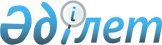 "Сайлау учаскелерін құру туралы" Риддер қаласы әкімінің 2013 жылғы 2 қыркүйектегі № 2 шешіміне өзгертулер енгізу туралы
					
			Күшін жойған
			
			
		
					Шығыс Қазақстан облысы Риддер қаласы әкімінің 2018 жылғы 20 қарашадағы № 1 шешімі. Шығыс Қазақстан облысы Әділет департаментінің Риддер қалалық Әділет басқармасында 2018 жылғы 7 желтоқсанда № 5-4-182 болып тіркелді. Күші жойылды - Шығыс Қазақстан облысы Риддер қаласы әкімінің 2020 жылғы 28 қыркүйектегі № 1 шешімімен
      Ескерту. Күші жойылды - Шығыс Қазақстан облысы Риддер қаласы әкімінің 28.09.2020 № 1 шешімімен (алғашқы ресми жарияланған күнінен кейін күнтізбелік он күн өткен соң қолданысқа енгізіледі).

      РҚАО ескертпесі.

      Құжаттың мәтінінде түпнұсқаның пунктуациясы мен орфографиясы сақталған.
      "Қазақстан Республикасындағы сайлау туралы" Қазақстан Республикасының 1995 жылғы 28 қыркүйектегі Констициялық Заңының 23-бабына, "Құқықтық актілер туралы" Қазақстан Республикасының 2016 жылғы 6 сәуірдегі Заңының 26-бабына сәйкес, Риддер қаласының әкімі ШЕШТІ: 
      1. "Сайлау учаскелерін құру туралы" Риддер қаласы әкімінің 2013 жылғы 02 қыркүйектегі № 2 шешіміне (нормативтік құқықтық актілерді мемлекеттік тіркеу тізілімінде № 3066 тіркелген, 2013 жылғы 17 қазандағы № 42 "Мой город Риддер" газетінде жарияланған) келесі өзгеріс енгізілсін:
      көрсетілген шешімге қосымша осы шешімнің қосымшасына сәйкес жаңа редакцияда жазылсын.
      2. Осы шешім оның алғашқы ресми жарияланған күнінен кейін күнтізбелік он күн өткен соң қолданысқа енгізіледі.
      "20" қараша 2018 жыл Риддер қаласы сайлау учаскелерінің шекаралары № 122 сайлау учаскесі
      Сайлау учаскесінің орталығы: "Риддер қаласының білім беру бөлімі" мемлекеттік мекемесінің "№ 9 негізгі орта мектебі" Коммуналдық мемлекеттік мекемесі, Риддер қаласы, Индустриальная көшесі, 15 үй.
      Сайлау учаскесінің шекарасы: Сокольная көшесі, 1, 21, 24, 25, 26, 28, 37, 39, 54, 64 үйлер; Октябрьская көшесі, 3, 19 үйлер; Пролетарская көшесі, 1, 5, 6, 8, 9, 10, 11, 13, 14, 16, 17, 18, 21, 22, 23, 25, 26, 27, 29, 30, 31, 34, 35, 36, 37, 38, 40, 44, 46, 49, 50, 51, 53, 54, 57, 59, 61, 62, 63, 64, 65, 66, 67, 68, 71, 72, 75, 76, 81 үйлер; Тюменская көшесі, 3, 5, 6, 12, 14, 21 үйлер; Боковая көшесі, 1, 2, 3, 4, 5, 6, 9, 10, 11, 12, 14, 15, 16, 21, 23, 25, 27, 29, 31, 33 үйлер; Ойротская көшесі, 1, 2, 4, 5, 7, 8, 9, 10, 11, 12, 14, 15, 17, 19, 21, 22, 23, 24, 26, 27, 29, 30, 34, 35, 36, 37, 43, 44, 45, 46, 48, 49, 50, 51, 52, 54, 56, 65, 67, 91, 93, 95 үйлер; Малая Таловка, көшесі, 2, 5, 6, 7, 8, 9, 11, 12, 15, 16, 19, 20, 21, 22, 23, 24, 25, 27, 28, 29, 31, 34, 38, 39, 41, 56, 64 үйлер; Таловская көшесі, 1, 5, 6, 7, 8, 9, 10 ,41 үйлер; Пушкин көшесі, 1, 3, 5, 6, 7, 8, 9, 10, 25/1 үйлер; Трудовая көшесі, 1, 2, 4, 6, 7, 9, 10, 10/1, 10/2, 11, 12, 13, 14, 16, 17, 18, 19, 20, 21, 22, 23, 24, 26, 28, 29, 30, 31, 32, 34, 35, 36, 37, 39, 41, 42, 43, 44, 45, 46, 47, 48, 49, 51, 54, 55, 61, 62, 64, 65, 66, 68, 69, 71, 73, 75, 77, 79 үйлер; Крупская көшесі, 1, 2, 6, 8, 9, 10, 11, 12, 13, 15, 16, 17, 19, 20, 23, 24, 25, 26, 27, 28, 28а, 29, 30, 31, 32, 34, 35, 36, 38, 39, 40, 42,43, 44, 45, 46, 47, 49, 50, 51, 52, 53, 54, 55, 57, 59, 60, 63, 65, 66, 67, 68, 69, 72, 73, 78, 79, 81, 87, 91, 93 үйлер; Абай көшесі, 1, 2, 3, 4, 5, 6, 7, 8, 9, 10, 11, 12, 13, 14, 15, 16, 18, 19, 20, 22, 23, 24, 25, 26, 27, 28, 29, 30, 32, 33, 34, 35, 36, 37, 38, 39, 40, 41, 42, 44, 48, 138 үйлер; Восточная көшесі, 1, 2, 3, 4, 4а, 5, 6, 7, 8, 9, 10, 11, 12, 13, 14, 15, 16, 18, 19, 20, 21, 22, 24, 25, 26, 27, 28, 29, 30, 31, 32, 33, 34, 35, 35а, 36, 37, 39, 40, 42, 44, 46, 48 үйлер; Индустриальная көшесі, 4, 5, 6, 7, 8, 9, 10, 11, 14, 18, 19, 20, 21, 23, 25, 27, 28, 29, 30, 31, 31/1, 32, 33, 35, 36, 38, 40, 40/1, 40/2, 40а, 42 үйлер; Западная көшесі, 1, 2, 4, 5, 6, 7, 8, 11, 14, 15, 16, 17, 18, 20, 21, 23, 24, 25, 26, 27, 28, 29, 31, 32, 33, 35, 36, 37, 39, 40, 42, 43, 44, 45, 46, 47, 48, 49, 50 ,52, 54 үйлер; Севастопольская көшесі, 1, 2, 3, 4, 8, 10, 12, 13, 15, 16, 16а, 17, 18, 18а, 19, 23, 24, 20, 21, 22, 22а үйлер; Чайковский көшесі, 1, 2, 3, 5, 6, 7, 8, 11, 12, 13, 14, 16, 19, 20, 26 үйлер; Вавилов көшесі, 2, 3, 4, 5, 7, 8, 9, 10, 11, 12, 13, 14 үйлер;Первомайская көшесі, 1, 2, 3, 4, 6, 9, 11, 12, 14 үйлер; Репин көшесі, 1, 2, 3, 4, 6, 7, 8, 9, 10, 11, 12, 13, 14 үйлер; Дачная көшесі, 1, 3, 9, 11 үйлер; Северная көшесі, 2, 3, 5, 6, 10, 13, 15, 17, 17/2, 19, үйлер; Кирпичная көшесі, 1, 2, 3, 4, 5, 5а, 6, 8, 9, 11, 11а, 12, 13, 14, 16 үйлер; Южная көшесі, 3, 13, 34 үйлер; Буденный көшесі, 1, 3, 4, 6, 8, 10, 11, 12, 14, 15, 16, 18, 19, 20, 21, 22, 23, 24, 25, 26, 28, 29, 30, 31, 32, 33, 34, 35, 36, 37, 39, 40, 41, 43, 44, 45, 46, 48, 49, 51, 52, 54, 55, 58, 59, 60, 61, 63, 65, 66, 69, 71, 73, 77, 85, 89 үйлер; Зыряновская көшесі, 1, 3, 4, 5, 6, 9, 11, 12, 13, 14, 15, 16, 18 үйлер; Пролетарский тұйық көшесі, 5, 9, 10, 11, 14, 16, 22, 26, 28, 30, 32, 34, 36, 46 үйлер; Первомайский тұйық көшесі, 1, 3, 4, 9, 10, 11, 12, 13, 14 үйлер; Зыряновский тұйық көшесі, 3, 4, 5, 6, 9, 10, 12 үйлер; Восточный тұйық көшесі, 3, 5, 6, 7, 8, 8а, 9, 10, 12 үйлер; Школьный тұйық көшесі, 2, 3, 4, 5, 6, 7, 9, 10, 12 үйлер; Индустриальный тұйық көшесі, 1, 3, 4, 5, 6 үйлер; Вавилов тұйық көшесі, 1, 2, 3, 4, 5, 6, 7 үйлер; Малый Таловский тұйық көшесі, 3, 4, 13 үйлер; Ливино ауылы, 1, 6, 10, 12, 16, 17, 17/1, 19, 20, 21, 25, 27, 29, 31, 33, 40, 41, 43, 44, 46, 50, 52, 53 үйлер; Ермолаевка көшесі, 1, 3, 5, 13; Шубинская көшесі, 11, 18 үйлер; ЛПК подхоз 1, 5, 9, 13, 16, 18 үйлер. № 123 сайлау учаскесі
      "Риддер қаласының білім беру бөлімі" мемлекеттік мекемесінің "№ 9 негізгі орта мектебі" коммуналдық мемлекеттік мекемесі, Риддер қаласы, Индустриальная көшесі, 15 үй.
      Сайлау учаскесінің шекарасы: Хабаровская көшесі, 1, 2, 3, 5, 6, 9, 10, 11, 12, 13, 14, 15, 16, 17, 18, 19, 20, 21, 23, 24, 25, 27, 28, 29, 30, 32, 33, 34, 35, 36, 37, 39, 40, 41, 42, 43, 45 үйлер; Татарская көшесі, 1, 2, 3, 3а, 4, 6, 7, 8, 9, 10, 11, 12, 13, 16, 17, 18, 19, 20, 21, 24, 26, 27, 30, 33, 36, 38, 39, 41, 42, 43, 44, 46, 47, 48, 49, 50, 52, 53, 54, 56, 57, 58, 59, 60, 61, 62, 63, 64, 65, 67, 69, 70, 71, 72, 76, 77, 78, 79, 80, 82, 83, 84, 85, 86, 88, 89, 90, 91, 93, 99, 100, 102, 103, 104, 105, 106, 108, 110, 111, 113, 114, 115, 117, 122, 124, 125, 126, 128, 129, 130, 131, 133, 134, 135, 136, 138, 139, 142 үйлер; 1-ші Нагорная көшесі, 2, 4, 6, 7, 7а, 9, 10, 11, 12, 13, 13/1, 14, 15, 15/1, 15/2, 16, 17, 17/1, 17/2, 18, 19, 20, 22, 23, 24, 25, 26, 27, 28, 29, 30, 31, 36, 37, 38, 39, 42, 50, 52, 54, 56, 58, 62, 64, 66, 68, 72, 76, 78, 80, 86 үйлер; Сибирская көшесі, 2, 6, 10, 12, 14, 18, 20, 24 үйлер; Загородная көшесі, 1, 3, 4, 5, 6, 7, 9, 11, 12, 13, 14, 15, 17, 18, 19, 21, 22, 23, 24, 25, 26, 27, 28, 29, 30, 32, 33, 34, 35, 36, 37, 38, 39, 40, 41, 42, 43, 45, 46, 47, 49, 51, 55, 56, 58, 59, 60, 61, 63, 64, 65, 66, 67, 69 үйлер; Панфилов көшесі, 4, 5, 7, 10, 12, 16, 18, 23 үйлер; Радищев көшесі, 2, 4, 6, 7, 8, 10, 11, 12, 13, 14, 15, 16, 17, 18, 19, 20, 21, 22, 23, 24, 25, 26, 27, 28, 30, 32, 35, 36 үйлер; Парижская Коммуна көшесі, 1, 4, 6, 8, 10 үйлер; Нұрсейітов көшесі, 1, 3, 5, 7, 8, 9, 10, 11, 13, 14, 15, 16, 18, 22, 22а, 24, 25, 27, 28, 29, 30, 31, 32, 34, 35, 37, 37а, 39, 40, 41, 43, 44, 45, 46, 47, 48, 49, 51, 52, 53, 55, 56, 57, 58, 60, 61, 63, 65, 67, 69, 71, 75, 77, 79, 81, 83, 85, 87, 89, 91, 93, 97, 103, 105, 107, 109, 111, 113, 115, 117, 119, 125, 127, 129, 131 үйлер; Полярная көшесі, 4, 10, 14, 15, 16, 19, 23, 26, 27, 28, 29, 31, 32, 33, 34, 35, 36, 37, 38, 40, 41, 42, 43, 46, 45, 47, 48, 49, 51, 54, 55, 56, 57, 58, 59, 61, 62, 64, 65, 66, 67, 70, 71, 72, 73, 74, 76, 77, 80, 81, 82, 83, 84, 86, 87, 88, 92, 94, 96, 98, 100, 102, 104, 106, 108, 110,112, 114, 120, 122, 124 үйлер; Советская көшесі, 1, 2, 3, 5, 8, 10, 13, 14, 15, 16, 17, 18, 24, 26, 27, 36, 38, 42, 43, 44, 46, 50, 51, 52, 54, 56, 58, 60, 64, 66, 70, 72, 74, 80, 82 үйлер; 1-ші Стахановская көшесі, 1, 3, 7, 10 үйлер; 2-ші Стахановская көшесі, 2, 3, 4, 5, 6, 7, 8, 9, 10 үйлер; 3-ші Стахановская көшесі, 1, 5, 6, 10, 15, 33 үйлер; Ударная көшесі, 2, 3, 4, 5, 7, 8, 11, 13, 14, 17, 18, 19, 20, 21, 23, 25 үйлер; Достоевский көшесі, 1, 2, 5, 7, 8, 9, 10, 11, 12, 15, 16, 18, 24, 28 үйлер; Коминтерн көшесі, 1, 3, 4, 9, 10, 11, 13, 15, 17, 18, 19, 21, 22, 23, 24 үйлер; Красноармейская көшесі, 1, 3, 5, 6, 7, 8, 9, 10, 11, 12, 13, 14, 16, 17, 18, 19, 21, 21а, 23, 29,33 үйлер; Байкальская көшесі, 2, 3, 4, 5, 6, 7, 9, 13, 16, 19, 20, 21 үйлер; 8 Март көшесі, 2, 4, 5, 6, 7, 10, 12, 13, 15, 18, 20, 24, 26, 28, 30, 31, 32, 35, 37 үйлер; Интернациональная көшесі, 3, 4, 5, 6, 7, 8, 9, 11, 13, 14, 15, 16, 18, 19, 20, 22, 24, 26, 32, 33, 34, 35, 36, 37, 40, 44, 46, 50, 52, 56 үйлер; Суворов көшесі, 2, 3, 9, 11, 13, 14, 16, 19, 20, 21, 22, 23, 26, 31 үйлер; Свинцовая көшесі, 2, 4, 8, 10, 12, 17, 18, 19, 25, 27, 30, 34, 36, 38, 40, 41, 42, 44, 46, 50, 54, 56, 58, 60, 62, 64 үйлер; 1-ші Свинцовая көшесі, 12, 15, 17, 18, 19, 20, 22, 23, 25, 27, 28, 30, 33, 34, 35, 36, 40, 42, 44, 47, 50 үйлер; Лесопильная көшесі, 3, 5, 7 үйлер; Татарский тұйық көшесі, 1, 2, 3, 4, 6, 8, 12, 14, 16, 18, 20 үйлер; Загородный тұйық көшесі, 6, 8, 10, 12, 18 үйлер; Полярный тұйық көшесі, 1, 2, 3, 4, 5, 7, 8, 9, 10, 11, 12, 13, 15, 16, 17, 19, 21, 23, 25, 27, 28, 29 үйлер; Свинцовый тұйық көшесі, 2, 3, 4, 5, 7, 12, 14, 15, 16, 19, 23 үйлер. № 124 сайлау учаскесі
      Сайлау учаскесінің орталығы: Қазақстан Республикасы Төтенше жағдайлар министрлігі Төтенше жағдайларды және өнеркәсіптік қауіпсіздікті мемлекеттік бақылау комитетінің "Кәсіби әскерилендірілген авариялық-құтқару қызметтерінің орталық штабы" республикалық мемлекеттік қазыналық кәсіпорнының өндірістік-жөндеу шеберханасыныңфилиалы, Риддер қаласы, Горноспасательная көшесі, 25 үй.
      Сайлау учаскесінің шекарасы: Горноспасательная көшесі, 1, 2, 3, 4, 5, 6, 7, 8, 10, 11, 12, 12а, 14, 15, 16, 17, 18, 19, 19а, 20, 21, 22, 24, 26, 27, 28, 29, 30, 31, 32, 34, 36, 37, 38, 39, 40, 41, 50 үйлер; Рабочая көшесі, 3, 5, 6, 7, 8, 9, 10, 11, 12, 13, 14, 16, 18, 19, 20, 21, 22, 24, 25, 26, 28, 29, 30, 31, 32, 33, 34, 35, 36, 40 үйлер; Пионерская көшесі, 46, 47, 48, 49, 50, 51, 52, 53, 54, 56, 57, 59, 60, 61, 62, 63, 64, 65, 66, 67, 68, 69, 70, 71, 73, 75 үйлер; Базовая көшесі, 61, 62, 63, 64, 65, 66, 67, 68, 69, 70, 71, 72, 73, 74, 75, 76, 77, 78, 79, 80, 81, 82, 83, 84, 85, 86, 87, 88, 89, 90, 91, 92, 93, 94, 95, 96, 97, 98, 99, 100, 101, 102, 103, 104, 105, 106, 107, 108, 109, 110, 111, 112, 113, 114, 115, 116, 117, 118, 119, 120, 121, 122, 123, 124, 125, 126, 127, 128, 129, 130, 131, 132, 133, 134, 135, 136, 137, 138, 139, 140, 141, 142, 144, 147, 151, 159, 170, 172, 173, 176, 177, 178, 179, 180, 181, 182, 184,194, 198, 202, 206 үйлер; Журавлихинская көшесі, 4, 5, 6, 7, 8, 9, 10, 11, 12, 13, 14, 15, 16, 18, 20, 24, үйлер; Тишинская көшесі, 3, 6, 7, 8, 9, 10, 13, 14, 15, 16, 17, 19, 20, 21, 22, 23, 24, 25, 27, 28, 29 үйлер; Озерная көшесі, 1, 2, 3, 4, 5, 6, 7, 8, 9, 10, 11, 12, 13, 14, 15, 16, 17, 18, 20, 24, 26, 28, 30 үйлер; Заречная көшесі, 1, 3, 4, 5, 6, 7, 8, 9, 10, 11, 12, 13, 14, 15, 16, 17, 18, 19, 20, 21, 22, 23, 24, 25, 26, 27, 28, 29, 30, 31, 32, 33, 34, 35, 36, 37, 38, 39, 40, 41, 42, 43, 44, 45, 46, 47, 48, 50, 52 үйлер; К. Маркс көшесі, 3, 4, 5, 6, 7, 8, 9, 10, 11, 12, 13, 14, 15, 16, 17, 18, 19, 21, 22, 23, 24, 28, 31, 32, 33, 35, 36, 37, 38, 39, 40, 41, 43, 45, 47, 51 үйлер; Ф. Энгельс көшесі, 1, 2, 3, 4, 6, 8, 9, 10, 11, 12, 13, 17, 18, 19, 20, 21, 22, 23, 24, 25, 26, 27, 29, 30, 31, 32, 33, 34, 35, 36, 37, 38, 39, 40, 41, 42, 43, 44, 45, 49, 51, 53, 57, 61, 73, 79 үйлер; Водопьянов көшесі, 5, 6, 8, 10, 12, 13, 14, 15, 16, 17, 18, 19, 20, 21, 22, 24, 26, 29, 32, 34, 36, 38, 40 үйлер; Ушаков көшесі, 3, 4, 5, 6, 7, 8, 11, 12, 14, 16, 18, 20, 22, 24 үйлер; Лениногорская көшесі, 1, 7, 12, 24, 26, 27, 28, 29, 30, 31, 33, 34, 35, 36, 38, 39, 40, 41, 42, 43, 44, 45, 47, 48, 49, 50, 51, 53, 55, 56, 57, 59, 60, 61, 62, 63, 64, 65, 66, 69, 70, 71, 72, 73, 74, 76, 77, 78, 80, 83, 84, 85, 86, 87, 88, 89, 90, 92, 93, 94, 95, 97, 98, 99, 100, 101, 102, 103, 105, 107, 108, 109, 110, 112, 113, 114, 115, 116, 117, 118, 120, 121, 122, 123, 127, 129, 133, 135, 147 үйлер; Кавказская көшесі, 2, 4, 6, 7, 8, 14 үйлер; Лесная көшесі, 2, 3, 7, 8, 9, 17, 24, 28, 30, 33, 35, 36, 38, 40, 42, 46 үйлер; Подгорная көшесі, 3, 4, 5, 6, 7, 9, 15, 19, 20 үйлер; Пугачев көшесі, 2, 4, 5, 6, 7, 8, 9, 10, 11, 12, 13, 14, 15, 16, 17, 18, 19, 20, 21, 22, 24, 28, 29, 30 үйлер; Средняя көшесі, 1, 2, 3, 16, 20 үйлер; Марат көшесі, 4, 6, 7, 9, 10, 12 үйлер; Крольчатник көшесі, 1, 25, 26, 34, 39, 45, 48, 49 үйлер; Тишинский тұйық көшесі, 3, 5, 6, 8, 9, 10, 13, 14, 15, 18, 26 үйлер; Рабочий тұйық көшесі, 2, 4, 5, 12, 12/1 үйлер; Пугачев көшесі, 4, 5, 6, 8, 10, 12, 13, 14, 16, 18, 22, 24, 28 үйлер; Лениногорский көшесі, 1, 2, 8, 10, 12 үйлер; Лесной көшесі, 1үй; Пионерский тұйық көшесі, 2, 4, 6, 8, 14, 16, 18, 22, 24 үйлер; Ф. Энгельс тұйық көшесі, 1, 2, 3, 4, 5, 6, 7, 8, 9, 10, 11, 12, 22, 24, 38, 39, 40, 41, 49, 53, 57, 63, 73, 79, 85 үйлер; К. Маркс көшесі, 1, 2, 3, 4, 5, 6, 8 үйлер; № 125 сайлау учаскесі
      Сайлау учаскесінің орталығы: "№ 12 орта мектеп" Коммуналдық мемлекеттік мекемесі, Риддер қаласы, Курек көшесі, 45 үй.
      Сайлау учаскесінің шекарасы: Пионерская көшесі, 2, 4, 5, 6, 7, 8, 11, 13, 14, 15, 16, 18, 21, 22 үйлер; Пожарная көшесі, 3 үй; Новая көшесі, 6, 8, 9, 10, 12, 16, 18 үйлер; Р. Люксембург көшесі, 1, 2, 3, 4, 5, 6, 7, 8, 9, 10, 11, 12, 13, 14, 15, 16, 17, 18, 19, 20, 21, 22, 23, 25, 26, 27, 28, 29, 30, 31, 32, 33, 35, 36, 37, 38 үйлер; К. Либкнехт көшесі, 1, 2, 3, 4, 5, 6, 7, 8, 9, 10, 11, 12, 13, 14, 15, 16, 17, 18, 19, 20, 21, 22, 23, 24, 25, 26, 27, 28, 29, 30, 31, 32, 33, 34, 35, 36, 37, 38, 39, 40, 41, 42, 43, 45 үйлер; Шишкин көшесі, 1, 2, 2а, 3, 4, 5, 6, 7, 8, 9, 10, 11, 12, 13, 15, 16, 17, 17/1, 18, 19, 21, 23, 27, 29, 31, 33, 35, 37, 41 үйлер; М. Тойшыбаев көшесі, 3, 4, 5, 6, 7, 12 үйлер; Базарная көшесі, 3, 5, 7 үйлер; Чкалов көшесі, 1, 5, 7 үйлер; Курек көшесі, 1, 3, 4, 5, 6, 7, 8, 9, 10, 11, 12, 14, 15, 16, 17, 18, 19, 20, 21, 22, 23, 24, 25, 26, 27, 28, 29, 29/2, 30, 31, 32, 33, 34, 35, 36, 37, 38, 39, 40, 42, 44, 45, 46, 48, 50, 52 үйлер; 9 Май көшесі, 5, 8, 9, 10, 13, 18 үйлер; Рудничная көшесі, 2, 3, 4, 5, 7, 8, 9, 12, 14, 16, 18, 19 үйлер; Калинин көшесі, 2, 3, 4, 5, 8, 9, 10, 11, 12, 13, 14, 16, 17, 18, 19, 20, 21, 22, 23, 24, 25, 26, 27, 28, 29, 30, 31, 32, 33, 34, 35, 36, 37, 38, 39, 40, 41, 42, 43, 44, 46, 48, 50, 52, 54, 56 үйлер; Куйбышев көшесі, 2, 3, 4, 5, 6, 7, 8, 9, 10, 11, 13, 14, 15, 16, 18, 20, 21, 22, 24, 26, 28, 29, 30, 32, үйлер; Кузнечная көшесі, 3, 4, 5, 6, 7, 8, 9, 10, 11, 12, 13, 14, 15, 16, 17, 18, 19, 20, 22, 23, 24, 25, 26, 27, 28, 29, 30, 31, 32, 33, 34, 35, 36, 37, 38 үйлер; К. Цеткин көшесі, 2, 3, 4, 5, 6, 7, 8, 9, 10, 11, 12, 13, 14, 15, 16, 17, 18, 19, 20, 21, 22, 23, 24, 25, 26, 27, 29, 30, 31, 32, 33, 34, 35, 36, 37, 38, 39, 40, 41, 42, 43, 44, 45, 46, 47, 48, 49, 50, 52, 54, 56, 58 үйлер; Боровая көшесі, 4, 6, 8, 10, 12, 14, 16, 18, 20, 22, 24, 26, 28, 30, 32, 34, 36, 38, 40, 42, 44, 44а, 46, 48, 50, 52, 54, 56, 58, 60, 62, 64 үйлер; Клубная көшесі, 4 үй; Вокзальная көшесі, 1, 2, 5, 17, 18 үй; Филипповский тұйық көшесі, 3, 4, 5, 6, 7, 8, 9, 10, 11, 12, 13 үйлер; Нижний тұйық көшесі, 4, 6, 8, 10, 16, 17, 18, 20, 22, 24, 26, 28, 30, 36, 38, 40, 42, 44, 46 үйлер; Кузнечный тұйық көшесі, 3, 4, 5, 6, 8, 34, 36, 38 үйлер. № 126 сайлау учаскесі
      Сайлау учаскесінің орталығы: "Шаңырақ" көпсалалы мектеп-гимназия" коммуналдық мемлекеттік мекемесі, Риддер қаласы, Безголосов көшесі, 16 ғимарат.
      Сайлау учаскесінің шекарасы: Пионерская көшесі, 23, 24, 25, 27, 28, 29, 30, 31, 32, 33, 34, 34а, 35, 36, 37, 38, 39, 40, 41, 42, 43, 44, 45 үйлер; Садовая көшесі, 1, 2, 3, 4, 5, 6, 7, 8, 9, 10, 11, 12, 13, 14, 15, 16, 17, 18, 19, 20, 21, 22, 23, 24, 25, 26, 27, 28, 29, 30, 31, 32, 33, 34, 35, 36, 37, 38, 39, 40, 41, 42, 43, 44, 45, 46, 47, 48, 49, 50, 51, 52, 53, 54, 55, 56, 58, 60, 62, 64, 66, 68, 70, 71, 72, 73, 74, 75, 76, 77, 78, 79, 80, 81, 82, 83, 84, 85, 86, 87, 88 үйлер; Ташкентская көшесі, 1, 2, 3, 5, 6, 7, 8, 9, 10, 11, 12, 13, 14, 16, 17, 18, 19, 20, 21, 22, 23, 24, 25, 26, 27, 28, 29, 30, 31, 32, 33, 34, 35, 36, 37, 38, 39, 40, 41, 42, 43 үйлер; Колхозная көшесі, 2, 3, 4, 5, 6, 7, 8, 9, 10, 11, 12, 13, 14, 15, 16, 17, 18, 19, 20, 21, 22, 23, 24, 26, 30, 32 үйлер; Быструшинская көшесі, 2, 3, 4, 5, 6, 7, 8, 9, 10, 11, 12, 13, 14, 15, 16, 17, 18, 19, 20, 22, 23, 25, 26, 27, 28, 29, 30, 32, 33, 34, 36, 37, 38, 39, 40, 41, 42, 43, 44, 45, 46, 47, 49, 50, 51, 52, 53, 54, 55, 56, 57, 58, 59, 60, 61, 62, 63, 64, 65, 66, 67, 68, 69, 70, 71, 72, 73, 73а, 74, 75, 75а, 76, 77, 78, 79, 80, 81, 82, 83, 84, 85, 86, 87, 88, 89, 90, 91, 92, 93, 94, 96, 98, 100, 104, 106, 108 үйлер; Котовский көшесі, 1, 2, 3, 4, 5, 6, 7, 8, 9, 10, 11, 12, 13, 14, 15, 16, 17, 18, 19, 20, 21, 22, 23, 24, 25, 26, 27 үйлер; Хариузовская көшесі, 1, 2, 3, 4, 5, 6, 7, 8, 9, 10, 11, 12, 13, 14, 15, 16, 17, 18, 19, 20, 21, 22, 23, 24, 25, 26, 27, 28, 29, 30, 31, 32, 33, 34, 35, 36, 37, 38, 39, 40, 41, 42, 43, 44, 45, 46, 47, 48, 49, 50, 51, 52, 53, 54, 55, 56, 57, 58, 59, 60, 61, 62, 63, 64, 65;үйлер; Змеиногорская көшесі, 1, 2, 3, 4, 5, 6, 7, 8, 9, 10, 11, 12, 13, 14, 15, 16, 17, 18, 19, 20, 21, 22, 23, 24, 25, 26, 27, 28, 29, 30, 31, 32, 33, 34, 35, 36, 37, 38, 39, 40, 41, 42, 43, 44, 45, 46, 47, 48, 49, 50, 51, 52, 53, 54, 55, 56, 57, 58, 59, 60, 60/2, 60/1, 61, 62, 63, 64, 65, 66, 67, 69, 70, 71 үйлер;Базовая көшесі, 1, 2, 3, 4, 5, 6, 7, 8, 9, 10, 12, 13, 14, 15, 16, 17, 18, 19, 20, 21, 22, 23, 24, 25, 26, 27, 28, 29, 30, 31, 32, 33, 34, 35, 36, 37, 38, 39, 40, 41, 42, 43, 44, 45, 46, 47, 48, 49, 50, 51, 52, 53, 54, 55, 56, 57, 58, 59, 60 үйлер; Комсомольская көшесі, 1, 2, 3, 4, 5, 6, 7, 8, 9, 10, 11, 12, 13, 14, 15, 16, 17, 17а, 19, 20, 21, 22, 23, 24, 25, 26, 27, 28, 29, 30, 33, 38, 39/1 үйлер; Гризодубовой көшесі, 1, 2, 3, 4, 5, 6, 7, 8, 8/1, 8/2, 9, 10, 10/2, 11, 12, 13, 14, 15, 16, 17, 18, 19, 20, 21, 22, 23, 24, 25, 26, 27, 28, 29, 30, 31, 32, 33, 34, 35, 36, 37, 38, 39, 40, 41, 42, 43, 44, 45, 46, 47, 48, 49, 50, 51, 52, 53, 54, 55, 56, 58 үйлер; Осипенко көшесі, 1, 2, 3, 4, 5, 6, 7, 8, 9, 10, 11, 12, 13, 14, 15, 16, 17, 18, 19, 20, 21, 22, 23, 24, 25, 26, 27, 28, 29, 30, 31, 32, 33, 34, 35, 36, 38 үйлер; Степная көшесі, 1, 2, 3, 4, 5, 6, 7, 8, 9, 10, 11, 12, 14, 15, 16, 17, 18, 21, 22, 23, 24, 25, 26, 27, 27а, 28, 29, 30, 31, 32, 33, 34, 35, 36, 37, 38, 39, 40, 41, 42, 43, 45, 46, 47, 48, 49, 50, 52, 54, 56, 58, 60, 64, 66, 68, 70 үйлер;Риддерская көшесі, 2, 3, 4, 5, 6, 7, 8, 9, 15, 19, 24, 25, 26, 27, 28, 29, 30, 31, 32, 33, 34, 35, 36, 37, 38, 39, 40, 41, 42 үйлер; Киров көшесі, 1, 2, 4, 5, 6, 7, 8, 8а, 10/1, 14, 21, 23, 25, 26, 27, 28, 29, 30, 31, 32, 33, 34, 35, 36, 37, 38, 39, 40, 41, 42, 43, 44, 45, 46, 47, 49, 50, 51, 52, 53, 54, 55, 56, 57, 58, 59, 60, 61, 62, 63, 64, 65, 66, 67, 68, 69, 70, 71, 72, 73, 74, 76, 77, 78, 79, 80, 81, 82, 83, 84, 85, 86, 87, 88, 89 үйлер;Некрасов көшесі, 1, 1а, 3, 4, 5, 6, 7, 8, 9, 10, 11, 12, 13, 14, 14/1, 15, 16, 17, 17а, 18, 20, 20/1, 21, 22, 23, 28, 30 үйлер;Большевистская көшесі, 2, 3, 4, 5, 6, 7, 8, 9, 10, 11, 12, 13, 14, 15, 16, 17, 18, 19, 20, 21, 22, 22/1, 22а, 23, 24, 25, 26, 27, 28, 29, 30, 34, 35, 36 үйлер; Краевая көшесі, 1, 3, 5, 7, 9, 10, 11, 12, 13, 14, 15, 16, 17, 18, 19, 20, 21, 22, 23, 29, 31 үйлер; Серов көшесі, 1, 2, 3, 4, 4/1, 5, 6, 7, 8, 9, 10, 11, 12, 13, 14, 15, 16, 17, 18, 19, 20, 21 үйлер;Владивостокская көшесі, 4, 5, 6, 7, 8, 9, 10, 11, 12, 13, 14, 18, 20, 24 үйлер; Угловая көшесі, 1, 2, 3, 4, 5, 6, 7, 8, 9, 10, 11, 12, 13, 14, 15, 16, 17, 18, 19, 20, 21, 22, 23, 24, 25, 27 үйлер; Алтайская көшесі, 2, 3, 4, 5, 6, 7, 8, 9, 10, 11, 12, 13, 14, 15, 16, 17, 18, 19, 20, 21, 22, 23, 24, 25, 26, 27, 28, 29, 30, 31, 32, 33, 34, 35, 36, 37, 38, 39, 40, 41, 42, 43, 44, 45, 46, 47, 48, 49, 50, 51, 52, 53, 54, 55, 56, 57, 59, 61, 63, 65, 67, 69, 70, 71, 77, 79, 81, 83, 85, 89, 91, 93, 95, 97, 99, 101, 103, 105 үйлер;Авиационная көшесі, 2, 3, 4, 5, 6, 7, 8, 9, 10, 11, 12, 13, 14, 15, 16, 18, 20, 21, 22, 23, 24, 25, 28, 29, 30, 32, 34, 36, 97 үйлер; Речная көшесі, 1, 3, 4, 5, 6, 7, 8, 9, 10, 11, 12, 13, 14, 15, 16, 17, 18, 19, 20, 21, 22, 23, 24, 25, 26, 27, 28, 28а үйлер; Володарский көшесі, 3, 4, 5, 6, 7, 8, 9, 10, 11, 12, 12а, 13, 14, 15, 16, 17, 18, 20 үйлер; Садовый тұйық көшесі, 2, 3, 4, 5, 6, 8, 10, 12, 14, 16, 18, 19, 20, 22, 22/1, 22/2, 24, 26, 28, 29, 30, 32, 34, 36, 38 үйлер; Колхозный тұйық көшесі, 1, 2, 3, 4, 5, 6, 7, 8, 9, 10, 11, 12, 13, 14, 15, 15а, 16, 17, 18, 19, 20, 22; Речной тұйық көшесі, 2, 3, 4, 5, 6, 7, 8, 9, 10, 11, 12, 13, 14, 15, 16, 17, 18, 19, 20, 21, 22, 23, 24, 25, 27, 29, 30, 31 үйлер; Өскемен тұйық көшесі, 1, 2, 3, 4, 5, 6, 7, 8, 9, 9а, 10, 11, 12, 14, 15, 17, 18, 19, 19а, 20, 21, 22, 23, 26 үйлер; Малый тұйық көшесі, 1, 3, 4, 5, 6, 7, 8, 9, 10, 11, 12, 12а, 13 үйлер; Большевистский тұйық көшесі, 1, 2, 3, 4, 5, 6, 7, 8, 9, 10, 11, 12, 13, 14, 15, 16, 17, 18, 19, 20, 21, 22, 23, 24, 25, 26, 27, 28, 29, 30 үйлер; Степной тұйық көшесі, 2, 3, 4, 4а, 5, 8, 9, 10, 11, 12, 13, 14, 15, 16, 17, 18, 19, 20, 21, 22, 23, 24, 25, 26, 27, 28, 28а, 29, 46 үйлер; Базовый тұйық көшесі, 2, 3, 4, 5, 6, 7, 8, 9, 10, 11, 12, 13, 14, 15, 16, 17, 18, 19, 20, 21, 22, 23, 25 үйлер; Некрасов тұйық көшесі, 3, 4, 5, 6, 7, 8, 10, 12, 12/1, 12/2, 14, 16, 18, 19, 24 үйлер; Хариузовский тұйық көшесі, 1, 3, 5, 7, 9, 11, 13, 15, 17, 19, 21, 23, 25, 27, 29, 31, 33, 35, 37, 39, 41, 43, 45, 47, 49, 51, 53, 55 үйлер; Комсомольский тұйық көшесі, 3, 4, 6, 7, 8, 9, 11, 13, 15, 17, 18, 19, 20, 21, 23, 24, 26, 27, 28, 30, 34 үйлер; Алтайский тұйық көшесі, 3, 4, 5, 6, 7, 8, 9, 10, 11, 12, 14, 16, 18, 36, 54 үйлер; Быструшинский тұйық көшесі, 1, 2, 3, 4, 5, 6, 7, 8, 9, 10, 11, 12, 13, 17 үйлер; Риддерский тұйық көшесі, 3, 4, 5, 6, 7, 8, 9, 10, 11, 12, 13, 15, 16, 17, 18, 19, 20, 21, 22, 24, 26 үйлер; Змеиногорский тұйық көшесі, 3, 4, 4/1, 5, 6, 7, 8, 9, 10 үйлер; Пионерский тұйық көшесі, 1, 3, 5, 7, 11, 13, 15 үйлер. № 127 сайлау учаскесі
      Сайлау учаскесінің орталығы:Қазақстан Республикасы Білім және ғылым министрлігі Ғылым комитетінің "Алтай ботаникалық бағы" шаруашылық жүргізу құқығындағы республикалық мемлекеттік кәсіпорны, Риддер қаласы, Ермаков көшесі, 1 үй.
      Сайлау учаскесінің шекарасы: Пригородная көшесі, 1, 2, 3, 4, 5, 6, 7, 8, 9, 10, 11, 12, 13, 14, 15, 16, 17, 18, 19, 20, 21, 22, 23, 24, 25, 26, 27, 28, 29, 30, 31, 32, 33, 34, 35, 36, 37, 38, 39, 40, 41, 42, 43, 44, 45, 46, 47, 48, 49, 50, 52, 54, 56, 58, 60, 60а, 62, 64, 68, 70 үйлер; Полевая көшесі, 1, 2, 3, 4, 5, 6, 7, 8, 9, 10, 11, 12, 13, 14, 15, 16, 17, 18, 19, 20, 21, 21а, 22, 23, 24, 25, 26, 27, 28, 29, 30, 31, 32, 33, 34, 35, 36, 37, 38, 39, 40, 41, 42, 43, 44, 45, 46, 47, 48, 49, 50, 51, 52, 53, 54, 55, 56, 57, 58, 59, 60, 61, 62, 63, 64, 65, 66, 67, 68, 69, 70, 71, 72, 73, 74, 75, 76, 77, 78, 79, 80, 81, 82, 83, 84, 85, 86, 87, 88, 89, 90, 91, 92, 93, 94, 95, 96, 97, 98, 99, 100, 101, 102, 103, 104, 104а, 105, 106, 107, 108, 109, 110, 111, 112, 113, 114, 115, 116, 118, 119, 119а, 120, 121, 122, 123, 124, 125, 126, 127, 128, 129, 130, 131, 132, 133, 134, 135, 136, 137, 138, 139, 140, 141, 142, 143, 144, 145, 145а, 146, 147, 148, 149, 150, 151, 152, 153, 154, 155, 156, 157, 158, 159, 160, 161, 162, 163, 164, 165, 166, 167, 168, 169, 170, 171, 172, 173, 174, 175, 176, 177, 178, 179, 180, 181, 182, 183, 184, 185, 186, 187, 188, 190, 196, 202, 204, 206 үйлер; Ульбинская көшесі, 2, 3, 4, 5, 6, 7, 8, 9, 10, 11, 12, 13, 14, 15, 16, 17, 18, 19, 20, 21, 22, 23, 24, 25, 26, 27, 28, 29, 30, 31, 32, 33, 34, 35/2, 36, 37, 38, 39, 40, 41, 42, 43, 44, 45, 46, 47, 48, 49, 50, 51, 52, 53, 54, 55, 56, 57, 58, 59, 60, 61, 62, 63, 64, 65, 66, 67, 68, 69, 70, 71, 72, 73, 74, 75, 76, 77, 78, 79, 80, 81, 82, 83, 84, 85, 86, 87, 88, 89, 90, 91, 92, 93, 94, 95, 96, 97, 98, 99, 100, 101, 102, 103, 104, 105, 106, 107, 108, 109, 110, 111, 112, 113, 114, 115, 116, 118, 119, 120, 122, 124, 126, 128, 129, 130, 132, 134, 136, 137, 138, 140, 142, 144, 146, 148, 150, 152, 154, 156, 158 үйлер; Папанин көшесі, 1, 2, 2а, 3, 4, 5, 6, 7, 8, 9, 10, 11, 12, 13, 14, 15, 16, 17, 18, 19, 20, 21, 22, 23, 24, 25, 26, 27, 28, 29, 30, 31, 32, 33, 34, 35, 36, 37, 38, 39, 40, 41, 42, 43, 44, 45, 46, 47, 48, 49, 50, 51, 52, 53, 54, 55, 56, 57, 58, 59, 60, 61, 62, 63, 64, 65, 66, 67, 68, 69, 70, 71, 72, 73, 74, 75, 76, 77, 78, 79, 80, 81, 82, 83, 84, 85, 86, 87, 89, 91, 93, 95, 95/1, 95/2 97, 99, 101, 103 үйлер; Луначарский көшесі, 1, 2, 3, 4, 5, 6, 7, 8, 9, 10, 11, 12, 13, 14, 15, 17, 18, 19, 20, 21, 22, 23, 24, 25, 26, 27, 28, 29, 30, 31, 32, 33, 34, 35, 36, 37, 38, 39, 39а, 40, 40а, 41, 42, 43, 44, 45, 46, 48, 50, 52, 54, 55, 56, 57, 58, 59, 60, 60/1, 61, 62, 63, 64, 65, 66, 67, 68, 69, 70, 71, 73, 74, 76, 78, 80, 84, 86, 88, 90, 94 үйлер; Ермаков көшесі, 1а, 2, 4, 6, 8, 10, 12, 14 үйлер; Ботаническая көшесі, 2, 3, 4, 5, 6, 7, 8, 9, 11, 13, 15, 17, 19, 22, 24, 35, 37, 38, 39, 40, 41, 42, 43, 44, 45, 46, 47, 48, 49, 50, 51, 52, 53, 54, 55, 56, 57, 58, 59, 60, 60а үйлер; Полевой тұйық көшесі, 1, 2, 3, 4, 5, 6, 7, 8, 9, 11, 12, 13, 14, 15, 16, 17, 18, 19, 20, 21, 22, 24, 26, 28, 32, 34, 36, 38, 40, 42, 44, 46, 48, 50, 52, 58, 60, 70 үйлер, Коноваловка ауылы. № 128 сайлау учаскесі
      Сайлау учаскесінің орталығы: "Қазақстан Республикасы Әділет министрлігінің Шығыс Қазақстан облысы Әділет департаментінің Риддер қалалық әділет басқармасы" республикалық мемлекеттік мекемесі, Риддер қаласы, Семипалатинская көшесі, 12 ғимарат, 1 тұрғын емес үй-жай.
      Сайлау учаскесінің шекарасы: Хорев көшесі, 1, 2, 3, 4, 5, 6, 7, 8, 9, 10, 11, 12, 13, 13а, 14, 15, 16, 18, 19, 20, 21, 22, 23, 24, 25, 26, 27, 28, 29, 30, 31, 32, 33, 34, 35, 36, 37, 38, 39, 40, 41, 42, 43, 44, 45, 46, 47, 48 үйлер; М. Горький көшесі, 1, 2, 3, 4, 5, 6, 7, 8, 9, 10, 11, 12, 13, 14, 15, 16, 17, 18, 19, 20, 21, 22, 23, 24, 25, 26, 27, 28, 30, 31, 32, 33, 34, 35, 36, 37, 38, 39, 40, 42, 44, 46, 48, 49, 50, 52, 54, 56, 58 үйлер; Қазақстан көшесі, 1, 2, 3, 4, 5, 6, 7, 8, 9, 10, 11, 12, 13, 14, 15, 16, 17, 18, 19, 20, 21, 22, 23, 24, 25, 26, 27, 28 үйлер; Речная көшесі, 32, 33, 35, 37, 39, 40, 41, 43, 45, 47, 49, 51, 53, 55, 57, 58, 59, 60, 61 үйлер;Короткая көшесі, 1, 2, 3, 4, 5, 6, 7, 8, 9, 11, 13, 15, 17 үйлер; "Геолог" ықшамауданы, 1, 2, 3, 4, 5, 5/1, 6, 7, 8, 9, 10, 11, 12, 13, 14, 15, 16, 17, 18, 19, 20, 21, 22, 23, 24, 25, 26, 27, 28, 29, 30, 31, 32, 33, 34, 35, 36, 37, 38, 39, 40, 41, 41/1, 42, 43, 44, 45, 49, 50 үйлер; Черепанов көшесі, 2, 3, 4, 6, 8, 10, 12, 14, 16, 18, 20, 22, 24, 26, 35, 40, 41, 42, 43, 44, 45, 46, 47, 48, 49, 50, 51, 52, 53, 54, 55, 56 үйлер; Хариузовская көшесі,66, 67, 68, 69, 70, 71, 72, 73, 74, 75, 76, 77, 78, 79, 80, 81, 82, 83, 84, 85, 86, 87, 88, 88а, 89, 90, 91, 92, 93, 94, 95, 96, 97, 98, 99, 100, 101, 101в, 102, 103, 104, 105, 106, 107, 108, 109, 110, 111, 112, 113, 114, 115, 116, 117, 118, 119, 120, 121, 122, 123, 124, 125, 126, 127, 128, 129, 130, 131, 132, 133, 134, 135, 136, 137, 138, 139, 140, 141, 142, 143, 144, 145, 146, 148 үйлер; Семипалатинская көшесі, 27, 28, 29, 30, 31, 32, 33, 34, 35, 36, 37, 38, 39, 40, 41, 42, 43, 44, 45, 46, 47, 48, 49, 52, 53, 54, 56, 57, 58, 59, 60, 61, 62, 63, 64, 65, 66, 67, 68, 69, 70, 71, 73, 75, 77, 79, 81, 83, 85, 85а, 87, 89, 91, 93, 95, 95/1, 97, 99, 101, 105, 107, 109, 111, 113, 115, 117, 119, 121, 123, 125, 127, 129 үйлер; Боровая көшесі, 5, 7, 9, 11, 13, 15, 17, 19, 21, 23, 25, 27, 29, 31, 33, 35, 37, 39, 41, 43, 45, 47, 49, 51, 53, 55, 57, 59 үйлер; Больничная көшесі, 1, 2, 4, 5, 13 үйлер; Лазо көшесі, 1, 2, 3, 4, 5, 6, 7, 8, 9, 10, 11, 12, 13, 14, 16, 18 үйлер; Семашко көшесі, 2, 3, 4, 5, 6, 7, 8, 9, 10, 11, 12, 13, 15 үйлер; Щорс көшесі, 3, 4, 5, 6, 7, 8, 9, 10, 11, 12, 13, 14, 15, 16, 18, 20, 22 үйлер; Семипалатинский тұйық көшесі, 3, 4, 5, 7, 9, 11, 13, 15, 17, 19, 21, 23, 25 үйлер;1-ші Қазақстан тұйық көшесі, 1, 2, 3, 5, 7, 9, 10, 11, 12, 13 үйлер; 2-ші Қазақстан тұйық көшесі, 1, 2, 3, 4, 5, 6, 7, 8, 9, 10, 11, 11а, 12, 13, 14 үйлер; Хариузовский тұйық көшесі, 48, 57, 59, 61, 63, 65, 67, 69, 71, 73, 75, 77, 79, 81, 83, 85, 87, 89, 91, 93, 95, 97, 99, 101, 103, 105, 107, 109, 111, 113, 115, 117, 119, 121, 123, 125, 127 үйлер; Щорс тұйық көшесі, 1, 2, 3, 4, 5, 6, 7, 8, 10, 12, 14, 17, 18, 19, 20 үйлер; Горький тұйық көшесі, 2, 2а, 5, 9, 15 үйлер: № 129 сайлау учаскесі
      Сайлау учаскесінің орталығы: Пригородное ауылының әкімшілік ғимараты, Пригородное ауылы, совхоз ықшамауданы, 41 үй.
      Сайлау учаскесінің шекарасы: 7 ықшамаудан, 2, 2а, 2б, 3, 4, 5, 7, 8, 16,18, 19, 31, 34, 44, 46, 47, 48, 49, 50, 58, 59, 70, 71, 72, 73, 96, 120, 126, 127, 130, 142 үйлер; Звездная көшесі, 1, 2, 5, 6, 7, 8, 9, 11, 19, 21 үйлер; Пригородное ауылы: Совхоз ықшамауданы, 1, 2, 3, 4, 5, 6, 7, 8, 9, 10, 10а, 11, 12, 13, 14, 14а, 15, 16, 17, 18, 19, 20, 21, 22, 23, 24, 25, 26, 26а, 27, 28, 29, 30, 31, 32, 33, 34, 35, 36, 37 үйлер; Изобильная көшесі, 1, 2, 3, 4, 5, 6, 7, 8, 9, 10, 11, 12, 13, 14, 15, 16, 17, 18, 19, 20, 21, 22, 23, 24, 25, 26, 27, 28, 29, 30, 31, 32, 33, 34, 35, 36, 37, 38, 38/1 үйлер; Колчин көшесі, 1, 2, 3, 4, 5, 6, 7, 8, 9, 10, 10А, 11, 11а, 12, 12а, 13, 14, 15, 16, 17, 18, 20, 22, 24 үйлер; Урожайная көшесі, 1, 2, 2а, 3, 4, 5, 6, 7, 7а, 8, 9, 10, 11, 12, 13, 14, 15, 16, 17, 18, 19, 20, 21, 22, 23, 24, 25, 26, 27, 28, 29, 30, 31, 32, 33, 34, 35, 36, 37, 38, 39, 40, 41, 42, 43, 44, 45, 46, 47, 48, 49, 51, 53 үйлер; Совхозная көшесі, 1, 6 7 үйлер; Жоғарғы Хариузовка ауылы: Жоғарғы Хариузовка көшесі, 1, 1а, 2, 2Б, 3, 4, 4а, 8, 18, 23, 25, 27, 28, 37 үйлер; Громатуха көшесі, 22, 25 үйлер. № 130 сайлау учаскесі
      Сайлау учаскесінің орталығы: "№ 1 мектеп-лицей" коммуналдық мемлекеттік мекемесі, Риддер қаласы, Киров көшесі, 90 үй.
      Сайлау учаскесінің шекарасы: Семипалатинская көшесі, 1, 2, 3, 4, 8, 11, 13, 14, 17, 20, 21, 22, 23, 24, 25, 26 үйлер; Безголосов көшесі, 4, 6, 7, 10, 10а, 18, 19, 20, 21, 22, 23, 24, 25, 26, 27, 28, 29, 30, 31, 32, 33, 34, 35, 36, 37, 38, 39, 40, 41, 42, 43, 44, 45, 46, 47, 48, 49, 50 үйлер; Станция қалашығы, 2, 3, 4, 5, 6, 6а, 7, 8, 9, 10, 11, 12, 13, 16, 29а үйлер; Тоқтаров көшесі, 3, 5, 7 үйлер; Тәуелсіздік даңғылы, 1, 2, 3, 4, 4а үйлер; Гагарин көшесі, 2, 4, 15 үйлер; Киров көшесі, 91, 93 үйлер; Безголосов тұйық көшесі, 1, 3, 24, 26, 28, 30, 32, 34 үйлер. № 131 сайлау учаскесі
      Сайлау учаскесінің орталығы: "№10 орта мектебі" коммуналдық мемлекеттік мекемесі, Риддер қаласы, Тоқтаров көшесі, 17а үй.
      Сайлау учаскесінің шекарасы: Чапаев көшесі, 17, 23, 25 үйлер; Семенова көшесі, 1, 2, 3, 5, 7, 9, 13, 15 үйлер; Тоқтаров көшесі, 9, 11, 13, 15, 17, 19 үйлер; Космонавтар жолы, 3, 4, 6, 8 үйлер; Гагарин даңғылы, 16а, 16б үйлер; Тәуелсіздік даңғылы 5, 8, 9, 10, 11, 12, 12а. № 132 сайлау учаскесі
      Сайлау учаскесінің орталығы: "№ 5 орта мектебі" коммуналдық мемлекеттік мекемесі, Риддер қаласы, Клинка көшесі, 11 үй.
      Сайлау учаскесінің шекарасы: Семенова көшесі, 4, 6, 8, 10, 12, 12а, 14, 16, 20, 22 үйлер; М. Әуезов көшесі, 1, 4, 5 үйлер; В. Клинка көшесі, 1, 3, 5, 6, 8, 9, 9а, 12, 13, 15, 16, 18, 20, 21, 22, 23, 24, 26, 28, 30, 32, 38, 40, 42 үйлер; Чапаев көшесі, 27, 33, 35 үйлер; Свердлов көшесі, 2, 2а, 3, 4, 4а, 5, 6, 7, 7а, 8, 9, 9а, 10, 11, 11а, 12, 13, 13а, 14, 14а, 16, 18, 18а, 20, 22, 24, 24а үйлер; Шевченко көшесі, 1, 2, 3, 4, 5, 6, 7а, 9а, 10, 11, 12, 13 үйлер; Белинский көшесі, 3, 4, 5, 6, 7, 8, 11, 13, 15, 21, 23, 25 үйлер; Тәуелсіздік даңғылы, 13, 14, 15, 16, 16а, 17, 18, 18а, 19, 20, 21, 22, 23, 24, 25, 26, 27, 28 үйлер; Гагарин даңғылы, 16, 20, 22, 24 үйлер; Ушанов көшесі, 4, 6 үйлер; Д. Қонаев көшесі, 1, 2, 3, 4, 6, 7, 8, 9, 10, 12, 14, 16, 18, 20, 22 үйлер. № 133 сайлау учаскесі
      Сайлау учаскесінің орталығы: Шығыс Қазақстан облысы Табиғи ресурстар және табиғат пайдалануды реттеу басқармасының "Риддер орман шаруашылығы" коммуналдық мемлекеттік мекемесі, Лесхоз кенті, 32 үй.
      Сайлау учаскесінің шекарасы: Лесхозная көшесі, 1, 1а, 2, 3, 4, 4а, 4б, 4в, 5, 5а, 6, 7, 8, 8а, 9, 10, 12, 13, 13а, 14, 15, 15а, 16, 17, 17а, 18, 19, 20, 21, 21а, 22, 23, 24, 25, 26, 26/1, 27, 27/1, 28, 29, 30, 30а, 31, 33, 34, 35, 36, 37, 38, 39, 40, 41, 42, 42а, 43, 44, 45 үйлер; Тишинская көшесі, 4, 5, 9 ,15, 21, 26, 30, 34, 36, 38, 40 үйлер. № 134 сайлау учаскесі
      Сайлау учаскесінің орталығы: "№2 орта мектебі" коммуналдық мемлекеттік мекемесі, Риддер қаласы, Қонаев көшесі, 27 үй.
      Сайлау учаскесінің шекарасы: Қонаев көшесі, 24, 26, 28, 30, 32, 34, 36, 38, 46, 46/1, 48 үйлер; М. Әуезов көшесі, 6, 8, 9, 11, 12, 13, 14, 15, 17, 18, 21, 23, 25, 26, 27, 28, 29, 30, 34, 36, 38, 39, 40, 42, 44, 46 үйлер; Орджоникидзе көшесі, 1, 3, 4, 5, 6, 7, 8, 9, 10, 11, 12, 13, 14, 16, 17, 26, 27 үйлер; Тельман көшесі, 1, 4, 10, 12, 13, 18, 26, 27, 28, 29, 30, 31, 32, 33, 34, 36, 38, 40 үйлер; Проходческая көшесі, 1, 2, 4, 5, 6, 8, 9, 10, 11, 12, 14, 15, 16, 17, 19 үйлер; Свердлов көшесі, 15, 17, 17а, 19, 19а, 21, 23, 25, 26, 26а, 27, 28, 28а, 29, 30, 30а, 30б, 32, 32а, 34, 36, 38 үйлер; Крылов көшесі, 8, 10, 12, 13, 14, 15,17, 19, 20, 21, 22, 28 үйлер; Герцен көшесі, 3, 4, 5, 6, 6/1, 8, 14, 16, 20, 22, 29 үйлер; Гоголь көшесі, 2/1, 8, 11, 13, 15, 17, 19, 21, 23, 27, 29, 33 үйлер; Чапаев көшесі, 12а, 16а, 18а, 43, 45, 47, 57, 59, 61 үйлер; Ш. Уәлиханов көшесі, 3, 4, 5, 6, 9, 11, 13, 16, 18, 19, 24, 25, 27, 29, 30 үйлер; З. Космодемьянская тұйық көшесі, 3, 4, 5, 6 үйлер; Шахтостройтельный тұйық көшесі, 2, 6, 8, 9, 10, 11, 12, 13, 14, 15, 16, 17, 18, 19, 20, 21, 22, 23 үйлер; Проходческая тұйық көшесі, 5, 9, 11, 15 үйлер; Металлистер тұйық көшесі, 3, 4, 5, 6, 7, 8, 9, 10, 11, 12, 13, 14, 15, 16 үйлер. № 135 сайлау учаскесі
      Сайлау учаскесінің орталығы: "№2 орта мектебі" коммуналдық мемлекеттік мекемесі, Риддер қаласы, Қонаев көшесі, 27 үй.
      Сайлау учаскесінің шекарасы: Гоголь көшесі, 35, 37, 41, 41а, 43 үйлер; Гагарин көшесі, 26, 28, 30, 36, 36/1, 36/2, 38, 38/1, 40, 42 үйлер; Белинский көшесі, 12, 14, 16, 18, 20, 22, 24, 26, 28 үйлер; Қонаев көшесі, 11, 13, 15, 17, 19, 21, 23, 25 үйлер; Тәуелсіздік даңғылы, 29, 30, 31, 32, 33, 34, 35, 36, 37, 38, 40, 42, 44 үйлер; Ш. Уәлиханов көшесі, 35, 36, 37, 40, 43, 45, 46, 47 үйлер; Ушанов көшесі, 12, 14, 16 үйлер; Герцен көшесі, 33, 34 үйлер. № 136 сайлау учаскесі
      Сайлау учаскесінің орталығы: "№ 14 орта мектебі" коммуналдық мемлекеттік мекемесі, Риддер қаласы, Үшінші ықшамауданы, 23 ғимарат.
      Сайлау учаскесінің шекарасы: 3 ықшамаудан, 1, 2, 3, 4, 5, 6, 29, 30, 31, 34, 35, 36 үйлер; Айдарханов көшесі, 1, 2, 4, 5, 6, 8, 7, 9, 10, 11, 12, 13, 15, 17, 18,19, 28, 35, 36 үйлер; Орджоникидзе көшесі, 31, 32, 33, 34, 35, 36, 37 38, 39, 40, 41, 42, 43, 44 үйлер; Урицский көшесі, 1, 2, 3, 4, 5, 6, 7, 8, 9, 10, 11, 12 үйлер; Андрейев тұйық көшесі, 2, 4, 5, 6, 7, 8, 9, 10, 11, 12, 13, 14, 15 үйлер. № 137 сайлау учаскесі
      Сайлау учаскесінің орталығы: "№ 14 орта мектебі" коммуналдық мемлекеттік мекемесі, Риддер қаласы, Үшінші ықшамауданы, 23 үй.
      Сайлау учаскесінің шекарасы: 3 ықшамаудан, 7, 8, 9, 10, 11, 12, 15, 16, 17, 18, 19, 20, 20/1, 21, 22, 24, 25, 26, 27, 28, 32, 32/1, 33, 33/1 үйлер; 4 ықшамаудан, 1, 35, 38 үйлер. № 138 сайлау учаскесі
      Сайлау учаскесінің орталығы: "Дінмұхамед Қонаев атындағы № 3 орта мектебі" коммуналдық мемлекеттік мекемесі, Риддер қаласы, Төртінші ықшамауданы, 28 ғимарат.
      Сайлау учаскесінің шекарасы: 4 ықшамаудан 2, 6, 6а, 6б, 6в, 6/2, 7, 14, 15, 16, 16а, 22, 23, 24, 24а, 26 үйлер. № 139 сайлау учаскесі
      Сайлау учаскесінің орталығы: "Дінмұхамед Қонаев атындағы № 3 орта мектебі" коммуналдық мемлекеттік мекемесі, Риддер қаласы,Төртінші ықшамауданы, 28 ғимарат.
      Сайлау учаскесінің шекарасы: 4 ықшамаудан, 3, 4, 5, 8, 30, 31, 32, 34, 36, 37, 39, 40 үйлер. № 140 сайлау учаскесі
      Сайлау учаскесінің орталығы: Риддер қаласының "Балапан" бөбекжай-балабақшасы" коммуналдық мемлекеттік қазыналық кәсіпорны, Риддер қаласы, Төртінші ықшамауданы, 33 үй.
      Сайлау учаскесінің шекарасы: 4 ықшамаудан, 9, 10, 11, 17, 18, 19, 20, 21, 21/1 үйлер. № 141 сайлау учаскесі
      Сайлау учаскесінің орталығы: "№ 41 "Теремок" бөбекжай-балабақшасы" коммуналдық мемлекеттік қазыналық кәсіпорны, Риддер қаласы, Бесінші ықшамауданы, 7 ғимарат.
      Сайлау учаскесінің шекарасы: 5 ықшамауданы, 1, 2, 3, 4, 5, 6, 8, 9, 10 үйлер; 6 ықшамауданы. 10,11,12,13,18 үйлер. № 142 сайлау учаскесі
      Сайлау учаскесінің орталығы: Шығыс Қазақстан облысыбілім басқармасының "Риддер көпсалалы колледжі" коммуналдық мемлекеттік мекемесі, Риддер қаласы, Островский көшесі, 86 ғимарат.
      Сайлау учаскесінің шекарасы: Шаравка кенті, 2, 3, 3/2, 8, 14, 23 үйлер; 91 квартал, 1, 2, 3, 4, 5, 6, 7, 8, 9, 10, 11, 12, 13, 14, 15, 16, 17, 18, 19, 20, 21, 22, 23, 24, 25, 26, 27, 28, 29, 30, 31, 32, 33, 34, 35, 35/1, 36, 37, 38, 39, 40, 41, 42, 43, 44, 45, 46, 47, 48, 49, 50, 51, 52, 53, 54 үйлер; 93 квартал, 1, 1/1, 2, 2/1, 3, 4, 5, 6, 7, 8, 9, 10, 11, 12, 13, 14, 15, 16, 17, 18, 19, 20, 21, 22, 23, 24, 25, 40, 41, 42, 43, 44, 45, 46, 47, 48, 49, 50, 51, 54, 55, 56, 57, 58 үйлер; 94 квартал, 1, 2, 3, 4, 5, 6, 7, 8, 9, 10, 11, 12, 13, 14, 15, 16, 17, 18, 19, 20, 21, 22, 23, 24, 25, 40, 41, 42, 43, 44, 45, 46, 47, 48, 49, 50, 51, 54, 55, 56, 57, 58, үйлер; 95 квартал, 1, 1/1, 2, 3, 4, 8, 10, 11, 13, 17, 18, 19, 20, 21, 22, 23, 24, 25, 26, 27, 28, 29, 30, 31, 32, 38, 40, 41, 42 үйлер; Островский көшесі, 70, 72, 74, 76, 84, 86а үйлер; Войков көшесі, 3, 84 үйлер;Л. Толстой көшесі, 39,41 үйлер; Маяковский көшесі, 31, 35 үйлер; Тишинская ГЭС көшесі, 2, 6, 7, 17, 18, 19, 20, 21, 22, 23, 24, 25, 26, 27, 28, 29, 30, 31, 33, 34, 43 үйлер. № 143 сайлау учаскесі
      Сайлау учаскесінің орталығы: "Риддер қаласының білім беру бөлімі" мемлекеттік мекемесінің "№ 16 орта мектебі" коммуналдық мемлекеттік мекемесі, Риддер қаласы, Толстой көшесі, 24а ғимарат.
      Сайлау учаскесінің шекарасы: Мичурин көшесі 1 үй; Л. Толстой көшесі, 19, 21, 23, 25,27, 28, 30 32, 33, 34, 35, 36 үйлер; Маяковский көшесі, 10, 12, 13, 13/2, 13/3, 14, 15, 16, 17, 18, 20, 25, 27, 29 үйлер; Лермонтов көшесі, 14, 15, 16, 17, 18, 24 үйлер; В. Пика көшесі, 1, 2, 4, 5, 6, 7, 8, 9, 10, 11, 14, 15, 16, 17, 18, 19, 20, 21, 22, 23, 24, 26, 30, 32, 34, 36, 38, 40, 42, 44 үйлер; Жамбыл көшесі, 11, 12, 13, 14, 15, 16, 17, 18, 19, 20, 21, 22, 23, 23/1, 23/2, 24, 26, 27, 28, 29, 31, 32, 34, 36, 38 үйлер;Ломоносов көшесі, 4, 6, 13, 14, 15, 16, 17, 18, 19, 20, 21, 22, 23, 24, 25, 26, 27, 28, 32, 34, 36 үйлер; Грибоедов көшесі, 1, 2, 2а, 2б, 2в, 2г, 2д, 3, 4, 5, 6, 7, 8, 9, 10, 12, 13,14, 15, 16, 16/1, 17, 18, 20, 21, 22, 23, 25, 26, 27, 28, 30, 32, 34, 35, 36 үйлер; Бажов көшесі, 10, 12, 14, 16, 18, 20, 22, 24, 26, 28, 30 үйлер; Разин көшесі, 1, 3, 5, 6, 7, 8, 9, 11, 12, 16, 22, 28, 30 үйлер; Матросов көшесі, 2, 3, 4, 5, 9, 10, 12, 13,15, 16, 19, 21, 23, 24, 25, 25а, 26, 27, 28, 34, 38, 44, 47, 49, 51, 52, 55, 56, 57, 58, 59, 62, 63, 66, 66а, 68, 69, 70, 71, 72, 74, 76, 77, 79, 81, 84, 86, 88, 90, 92 үйлер; Курчатов көшесі, 2, 2/1, 4, 6 үйлер; Жуковский көшесі, 1, 3, 5 үйлер; Барнаульская көшесі, 1, 2 үйлер; Лихачев көшесі, 1, 2, 3, 3а, 4, 5, 6, 7, 8, 9, 10, 12, 13, 14, 15, 16, 17, 17а, 18, 19, 19/1, 19/2, 20, 21, 22, 22а, 23, 24, 24б, 25, 26, 26а, 27, 28, 29, 30, 31, 32, 33 үйлер; Коммунальная көшесі, 2, 4, 6, 8, 10, 16, 16а, 18, 20, 22, 26, 28, 30 үйлер; Бакинских Комиссаров көшесі, 1, 1а, 1б, 1в, 1г, 4, 5б, 3, 5, 9, 17 үйлер; Карагандинская көшесі, 1 үй; Островский көшесі, 4, 6, 8, 10, 12, 14, 16, 18, 20, 22, 24, 26, 30, 32, 34, 36, 38, 40, 42, 64, 66, 68 үйлер; Самоквитов көшесі, 1, 4, 5, 6,10 үйлер; Спортивная көшесі, 1, 2, 4, 6, 7, 8, 9, 10, 11, 12, 13, 14, 15, 16, 17, 18, 19, 20, 21, 22, 23, 24, 25, 26, 27, 28, 29, 30, 31, 32, 33, 34, 35 үйлер; Сосновый бор көшесі, 1, 4, 5, 6, 7, 8, 10, 11, 13 үйлер; Гаражная көшесі, 3 үй; Аэродромная көшесі, 2, 3, 4, 5, 7 үйлер; Объездная көшесі, 3 үй; Амбулаторный тұйық көшесі, 1, 2, 3, 4, 5, 6, 7, 8, 9, 10, 11, 13, 14, 15, 16 үйлер; Котельный тұйық көшесі, 2, 3, 4, 5, 6, 7, 9 үйлер; Водопроводный тұйық көшесі, 1, 3, 4, 6, 7, 8, 9, 10, 11, 13,14, 16, 18, 19, 20, 21, 22, 23, 24, 25, 26, 27, 29, 30, 31, 32, 33, 34, 35, 36, 37, 38, 39, 41 үйлер; Бухтарминский тұйық көшесі, 3, 4, 5, 6, 8, 10 үйлер. № 144 сайлау учаскесі
      Сайлау учаскесінің орталығы: Шығыс Қазақстан әкімдігінің білім басқармасы "Риддер аграрлық - техникалық колледжі" коммуналдық мемлекеттік қазыналық кәсіпорын, Риддер қаласы, Островский көшесі, 65 үй.
      Сайлау учаскесінің шекарасы: Островский көшесі, 1, 3, 5, 11, 13, 13а, 15, 17, 19, 19а, 19б, 21, 23, 25, 25/1, 27, 29, 31, 33, 35, 35/1, 37, 39, 41, 43, 45, 47, 49, 51, 53, 55, 57, 59, 61, 63, 65, 67, 67/1, 69, 71, 71/1, 73, 73а, 77, 79, 81, 89, 91 үйлер; Юбилейная көшесі, 4, 6 үйлер; Кутузов көшесі, 1, 2, 3, 4, 5, 6, 7, 8, 9, 10, 11, 12, 13, 14, 15, 16, 17, 18, 19, 20, 21, 22, 23, 24, 25, 26, 27, 28, 29, 30, 31, 32, 33, 34, 35, 36, 37, 38, 39, 40, 41, 42, 43, 44, 45 үйлер; Халтурин көшесі, 1, 2, 3, 4, 5, 6, 7, 8, 9, 10, 11, 12, 12а, 13, 14, 15, 17, 19, 21, 23, 25, 27, 31, 33, 35, 37, 39, 41 үйлер; Братская көшесі, 2, 3, 4, 7 үйлер; Красноярская көшесі, 1, 1а, 2, 2б, 3, 4, 5, 6, 7, 8, 9, 10, 11, 12, 13, 14, 15, 16, 17, 18, 19, 20, 21, 22, 23, 24, 25, 26, 27, 28, 29, 30, 31, 32, 33, 34, 35, 36, 37, 38, 39, 40 үйлер; Мичурин көшесі, 3, 5, 6, 7 үйлер. № 145 сайлау учаскесі
      Сайлау учаскесінің орталығы: "Риддер қаласының білім беру бөлімі" мемлекеттік мекемесінің "М. Горький атындағы негізгі орта мектебі" коммуналдық мемлекеттік мекемесі, Риддер қаласы, Луговая көшесі, 4үй.
      Сайлау учаскесінің шекарасы: Достық көшесі, 1, 2, 3, 4, 6 үйлер; Центральная көшесі, 2, 4, 5, 6, 8, 9, 10, 11, 12а, 12, 13, 14, 15, 17, 19, 21, 23, 25, 27, 27а, 29, 29а, 29/1, 31, 31/1, 33, 35, 35/1, 37, 39, 41, 43, 43/1, 50, 56, 60, 75 үйлер; Волочаевская көшесі, 1, 3, 4, 4а, 5, 7, 9, 10, 11, 14, 16, 21, 23, 24, 25, 26, 27, 28, 32, 33, 34, 35, 36, 37, 39, 41, 43, 45, 47 үйлер; Попов көшесі, 1, 2, 3, 4, 5, 6, 8, 10, 12, 16, 18, 18а, 22, 24, 28, 32, 34, 36, 38, 40, 42, 44, 48 үйлер; Набережная көшесі, 1, 3, 5, 6, 7, 9, 10, 11, 12, 13, 14, 15, 16, 18, 19, 21, 22, 23, 24, 25, 26, 27, 28, 29, 31, 32, 33, 34, 35, 36, 37, 41, 44, 45, 46, 47,48, 50, 52, 54, 55, 56, 59, 60, 62 үйлер; Громатушинская көшесі, 1, 2, 3, 4, 5, 7, 8, 8/1, 9, 10, 12, 14, 16, 18, 20, 22 үйлер; Кедровская көшесі, 1, 1/2, 1/5, 1/9, 1/3, 1/1, 1/7, 2, 2/2, 3, 3/1, 4, 5, 7, 7/1, 8, 9, 9/2, 15, 21, 21а, 27, 29, 32, 33, 36, 37, 42, 59 үйлер; Почтовая көшесі, 4, 4а, 6, 8, 10, 12, 16, 16а, 18, 20, 22, 24, 26, 28, 30, 32, 32а, 34, 34а, 35, 36, 38, 40, 42, 44, 45, 46, 48, 48а, 50, 52, 54, 56, 58, 62, 64, 66, 66а, 70, 72, 74, 78 үйлер; Луговая көшесі, 1, 2, 3, 5, 7, 9, 11, 16, 18, 20, 22, 24, 28, 30, 32, 34, 36, 37, 40, 42, 44, 45, 46, 47, 48, 49, 51, 52, 53, 54, 57, 58, 59, 60, 61, 62, 63, 63а, 66, 67, 68, 69, 70, 72, 73, 74, 75, 76, 78, 80, 84, 88, 90, 94, 96, 106, 107, 116, 120, 122, 124, 126, 128, 130, 132, 134, 134а, 136, 138, 140, 142, 146, 146/1, 148, 150, 154, 156, 160, 162, 164, 174, 178, 182, 188, 190, 192, 196, 198, 200, 202, 204, 208, 210, 212, 214, 220, 222, 224 үйлер; Заводская көшесі, 2, 3, 6, 8, 9, 11, 12, 14, 16, 18, 20, 22, 24, 25, 27, 32, 33, 34, 35, 37, 38, 40, 43, 44, 46, 48, 49, 51, 54, 59, 61, 63, 65, 67, 69, 71, 73, 75, 77, 82 үйлер; Пихтовская көшесі, 1, 2, 6, 8, 12, 14, 16, 18, 20, 22, 26, 28, 32, 32а, 34, 36, 40, 42 үйлер; Шоссейная көшесі, 1, 2, 3, 4, 6, 7, 8, 9, 10, 11, 12, 13, 14, 15, 16, 18, 19, 20, 21, 22, 23, 26, 31, 32, 33, 34, 35, 37, 38, 39, 40, 41, 42, 43, 44, 45, 46, 47, 48, 49, 50, 51, 52, 53, 54, 55, 56, 57, 58, 59, 60, 61, 62, 62а, 63, 65, 66, 67, 68, 69, 70, 71, 73, 74, 75, 76, 77, 78, 80, 81, 82, 83, 84, 85, 86, 87, 87/1, 88, 90, 92, 94, 98 үйлер; Заводской тұйық көшесі, 2, 3, 5, 6, 9, 10, 11, 12, 13, 14, 15, 16, 18, 19, 20, 22, 26, 28, 30, 32, 36, 38, 40, 43, 49 үйлер. № 146 сайлау учаскесі
      Сайлау учаскесінің орталығы: "№ 17 орта мектебі" коммуналдық мемлекеттік мекемесі, Риддер қаласы, Буровая көшесі, 3 ғимарат.
      Сайлау учаскесінің шекарасы: Дрейман көшесі, 3, 4, 5, 6, 8, 9, 10, 11, 12, 13, 14, 15, 16, 17, 18, 19, 20 үйлер; Гэсовская көшесі, 1, 2, 3, 4, 5, 6, 7, 10, 11, 12, 13, 14, 15, 16, 17, 18, 19, 20, 21, 22, 23, 24, 25, 27, 29, 31, 35 үйлер; Буровая көшесі, 2, 4, 10, 11, 12, 18, 25, 27, 28 үйлер; Перспективная көшесі, 1, 2, 3, 4, 5, 6, 8, 8/1, 10, 12, 14, 16; 18 үйлер; Весенняя көшесі, 1, 2, 3, 4, 5, 6, 7, 8, 9, 10, 11, 12, 14, 15, 16, 17, 18, 19, 22, 24, 26, 30, 32, 34 үйлер; Солнечная көшесі, 1, 2, 3, 4, 5, 6, 7, 8, 9, 10, 12, 13 үйлер; Николаевская көшесі, 3,5 үйлер; Горный тұйық көшесі, 2, 4 үйлер; Банный тұйық көшесі, 1, 2 үйлер. № 147 сайлау учаскесі
      Сайлау учаскесінің орталығы: Қазақстан Республикасының мәдениет және спорт министрлігі Спорт және дене шынықтыру комитетінің "Риддер қаласындағы олимпиада резервінің республикалық мамандандырылған мектеп-интернат-колледжі" республикалық мемлекеттік мекемесі, Лесное ауылы.
      Сайлау учаскесінің шекарасы: Синюшинская көшесі, 2, 5, 7, 8, 9, 10, 13, 16, 22, 26, 28, 29, 34, 41, 46, 48, 52 үйлер; Сосновая көшесі, 1а, 2а, 2, 3, 4а, 4, 5, 5а, 6, 6/1, 6а, 7, 7а, 8, 8а, 9, 9а, 10, 11, 12, 12а, 12б, 12в, 13, 14а, 15, 16, 17, 18, 19, 20, 21, 22, 23, 24, 25, 26, 27, 28, 29, 30, 31, 32, 33, 34, 36, 38, 39, 40, 42, 44, 46, 47, 50, 52 үйлер; Ульбастрой ауылы: Лесная көшесі, 2, 2б, 3, 4, 7, 8, 9, 10, 12, 14, 17, 19, 20, 20б, 20в, 20а, 21, 23а, 23, 24, 25, 26, 27, 28, 29, 30, 35, 36, 43, 46, 61, 63, 65, 67, 81, 85, 87, 87а, 91 үйлер; Станционная көшесі, 1, 2, 2а, 3, 4, 4а, 5, 6, 8, 9, 10, 24 үйлер. № 148 сайлау учаскесі
      Сайлау учаскесінің орталығы: "Риддер қаласының білім беру бөлімі" мемлекеттік мекемесінің "Бутаково ауылының негізгі орта мектебі" коммуналдық мемлекеттік мекемесі, Риддер қаласы, Бутаково ауылы, Целинная көшесі, 33/1 үй.
      Сайлау учаскесінің шекарасы: Урожайная көшесі, 1, 2, 3, 4, 4в, 5, 6, 7, 8, 9, 10, 11, 12, 13, 14 үйлер; Чайкин көшесі, 3, 4, 5, 6, 7, 8, 9, 10, 11, 12, 13, 14, 15, 16, 17, 18, 19, 21, 22, 23, 24, 25, 26, 27, 28, 29, 30, 31, 32, 33, 34, 35, 36, 40а үйлер; Луговая көшесі, 1, 3, 4, 5, 6, 7, 7а, 8, 9, 10, 11, 12, 13, 14, 15, 16, 17, 18, 19, 20, 21, 22, 23, 28, 30, 34 үйлер; Целинная көшесі, 2, 3, 4, 5, 6, 7, 8, 9, 11, 14, 15, 16, 17, 18, 19, 20, 22, 24, 26, 27, 28, 30, 32, 33, 34, 34/1, 36, 38, 40, 42, 44, 48 үйлер; Дорожная көшесі, 1, 2, 3, 4, 5, 6, 7, 8, 9, 10, 11, 12, 13, 14, 16, 17, 18, 19, 20, 21, 22, 23, 24, 25, 26, 27, 28, 29, 30, 31, 32, 33, 34, 35, 36, 37, 38, 39, 40, 41, 42, 43, 44, 45, 46, 47, 48, 49, 50, 51, 52, 53, 54, 55, 56, 57, 58, 61, 66а, 68, 72, 76, 78 үйлер; Верхняя көшесі, 1, 2, 3, 4, 5, 7, 9, 11, 13, 15, 17, 19, 19а, 21, 23, 25, 27, 29, 37 үйлер; Косой тұйық көшесі, 1, 3, 5, 7, 9, 11, 13 үйлер. № 1126 сайлау учаскесі
      Сайлау учаскесінің орталығы: "Риддер қаласының білім беру бөлімі" мемлекеттік мекемесінің "Поперечное ауылының негізгі орта мектебі" коммуналдық мемлекеттік мекемесі, Поперечное ауылы, Новая көшесі, 1/1 үй.
      Сайлау учаскесінің шекарасы: Новая көшесі, 1, 2, 3, 4, 6, 7, 8, 9, 9а, 11, 12, 13, 13а, 14, 15, 16, 17, 18, 19, 20, 21, 22, 23, 24, 25, 26, 28, 29, 30, 31, 32 үйлер; Центральная көшесі, 1, 1а, 2, 3, 4, 5, 6, 7, 8, 9, 10, 12, 13, 15, 16, 17, 18, 19, 20, 22, 23, 24,25, 26, 27, 29, 31, 32, 33, 35, 35а, 36, 37, 38, 39, 41, 42, 43, 44, 45, 46, 47, 48, 49, 50, 51, 52, 53, 54, 56, 57, 58, 59, 60, 61, 62, 63, 64, 65, 67, 69, 70, 73, 75, 79, 81, 83 үйлер; Заречная көшесі, 1, 2, 3, 4, 5, 6, 7, 8, 9, 10, 11, 12, 13, 14 үйлер; Зеленый клин көшесі, 1, 2, 3, 4, 5, 6, 7, 8, 9, 10, 11, 12, 13, 14, 15, 17, 18 үйлер. № 1127 сайлау учаскесі
      Сайлау учаскесінің орталығы: Шығыс Қазақстан облысы әкімдігі Денсаулық сақтау басқармасының "Риддер қалалық ауруханасы" шаруашылық жүргізу құқығындағы коммуналдық мемлекеттік кәсіпорны, Риддер қаласы, Тоқтаров көшесі, 4А ғимарат.
      Сайлау учаскесінің шекарасы: Медициналық мекемелер: Жұқпалы арулар аруханасы, Безголосов көшесі,15; Қалалық аурухана, Тоқтаров көшесі, 4А ғимарат. № 1141 сайлау учаскесі 
      Сайлау учаскесінің орталығы: Шығыс Қазақстан облысы Ішкі істер департаментінің "Риддер қаласының Ішкі істер бөлімі" мемлекеттік мекемесі., Риддер қаласы, Тоқтаров көшесі, 8үй.
      Сайлау учаскесінің шекарасы: Риддер қалалық ішкі істер бөлімінің уақытша ұстау изоляторы.
					© 2012. Қазақстан Республикасы Әділет министрлігінің «Қазақстан Республикасының Заңнама және құқықтық ақпарат институты» ШЖҚ РМК
				
      Риддер қаласының әкімі

Ж. Мұратов

      Келісілді:

      Шығыс Қазақстан облысы

      Риддер қалалық аумақтық 

      сайлау комиссиясының төрайымы

Р. Дюсебаева
Риддер қаласы әкімінің 
2018 жылғы "20" қарашадағы 
№ 1 шешіміне қосымша